Сомова Елена ГеннадьевнаМБДОУ № 54 г. Апатиты Мурманской областьВоспитатель«Кто – кто в теремочке живет?»Сценарий физкультурного развлечения для детей первой младшей группы.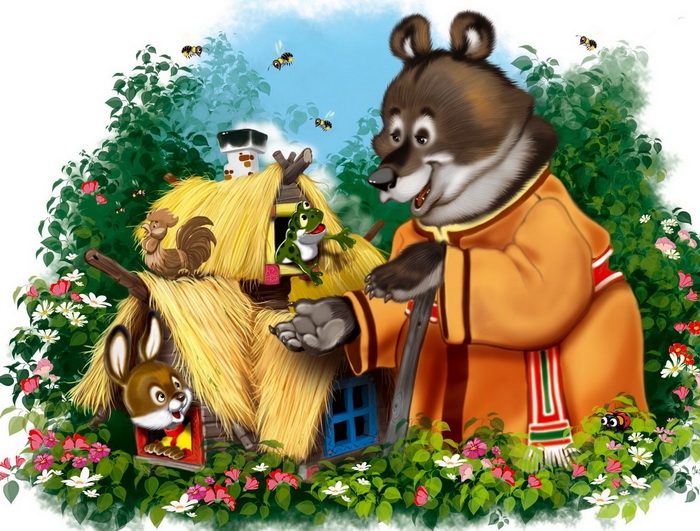 Цель:Сохранение и укрепление физического и психического здоровья детей.Задачи:1. Обучающие:Формировать умение ходить и бегать, не наталкиваясь друг на друга.Приучать действовать сообща, придерживаясь определенного направления с опорой на зрительные ориентиры.Учить прыгать на двух ногах с продвижением вперед, ходить по кругу. Учить детей правилам безопасного поведения в помещении.Продолжать накапливать у детей опыт ориентировки в окружающем пространстве.Учить узнавать диких животных.Помогать детям, отвечать на простейшие вопросы.Предоставлять детям возможность договаривать слова, фразы знакомых стихотворений, помогать играть в знакомую сказку.2. Развивающие:Развивать стремление играть в подвижные игры с простым содержанием, несложными движениями.Развивать умение играть не ссорясь, помогать друг другу и вместе радоваться успехам.Способствовать развитию артикуляционного аппарата и речи как средства общения.3. Воспитательные:Побуждать детей отзываться на игры – действия со звуками, имитировать движения животных.Продолжать формировать способность воспроизводить движения, показываемые взрослым.Вызывать радость от совместных игр со взрослым и сверстниками.Оборудование:Игрушки: мышка, лягушка, заяц, лиса, медведь; домик – теремок; стулья по количеству детей; скамейка; обруч. Ход развлечения:Воспитатель:Стоит в поле теремок,Он не низок, не высокПусть сыграет с нами тот,Кто в теремке живет...Ребятки, давайте вместе спросим:Кто – кто в теремочке живет?Кто – кто в невысоком живет?Мышка (воспитатель выносит игрушку).Я маленькая мышка,Я вовсе не трусишка!Становитесь в хоровод:Все вы – мышки,Вася (имя ребенка) – кот!(Дают игрушку кому-нибудь из детей и ставят его в середину круга). Проводится подвижная игра «Кот и мыши» повторяется 2-3 раза.Мыши водят хоровод На лежанке дремлет кот.Тише, мыши, не шумитеИ кота не разбудите!Мыши:Тра-та-та, тра-та-та.Не боимся мы кота!Ведущий и дети:Кто-то в теремочке живет?Кто-то в невысоком живет?Голос из теремка:В маленькой канавке На лесной опушкеДнем и ночью громкоКвакает...Дети: лягушка!Воспитатель выносит игрушку лягушки. Проводится подвижная игра «Лягушки» повторяется 2-3 раза.Вот лягушка по дорожкеСкачет, вытянувши ножки.Ква-ква-ква-ква!(Дети выполняют прыжки на двух ногах, раздвинув пальцы рук).Вот из лужицы на кочку!Да за мошкою вприскочку!Ква-ква-ква-ква!(Дети влезают на разные предметы).Да за мошкою вприскочку!Есть ей больше не охота.Ква-ква-ква-ква!(Дети спрыгивают вниз).Воспитатель и дети:Кто-кто в теремочке живет?Кто-кто в невысоком живет?Зайчик (выносится игрушка зайчика из теремка).Раз, два, три, четыре, пять!Негде зайчику скакать.Всюду ходит волк, волк.Он зубами щелк, щелк!Воспитатель:А мы спрячемся в кусты.Прячься заинька, и ты!(Дети прячутся за стульчики).Волк (выносится игрушка волка).Я лохматый серый волк,Я в зайчишках знаю толк!Все они прыг да скок,Попадут мне на зубок!..У, нет никого... спрячусь за куст, подожду...Проводится подвижная игра «зайцы и волк» повторяется 2-3 раза.Воспитатель:Зайцы скачутСкок-скок-скок! (появляются дети)На зеленый на лужок,Травку щиплют. Слушают,Не идет ли волк...Волк! (догоняет детей).Воспитатель и дети:Кто-кто в теремочке живет?Кто-кто в невысоком живет?Воспитатель:...Никто не отзывается... Ребятки! Вы знаете сказку. Скажите, кто сейчас должен появится из теремка?.. Почему же лиса не выходит? ...Вот я придумала: давайте мы ее выманим, начнем кудахтать, кукарекать... Она подумает, что курочки пришли. Только не забудьте, что убегать от нее в курятник надо очень быстро (проводится подвижная игра «Лиса в курятнике» повторяется 2-3 раза).Воспитатель идети6Кто-кто в теремочке живет?Кто-кто в невысоком живет?Медведь (появляется за спинами детей). Я хочу жить в теремке, но меня туда не пускают, говорят, что я ничего не умею делать. Неправда это, я петь умею:У – у – у - у!А еще я с давних порЗамечательный танцор!Воспитатель:Ну-ка, Мишенька, спляши.Пусть посмотрят малыши!(медведь неуклюже пляшет).Ай да Мишка – молодец! Пляшите с ним ребятки!(общий веселый пляс под музыку).Вот какой веселый плясВо дворе идет у нас!Не стоит никто на месте,Все танцуют с нами вместе,Все ногами топают,Все в ладоши хлопают!Вот веселые дела –В пляс вся улица пошла!